Table 2: 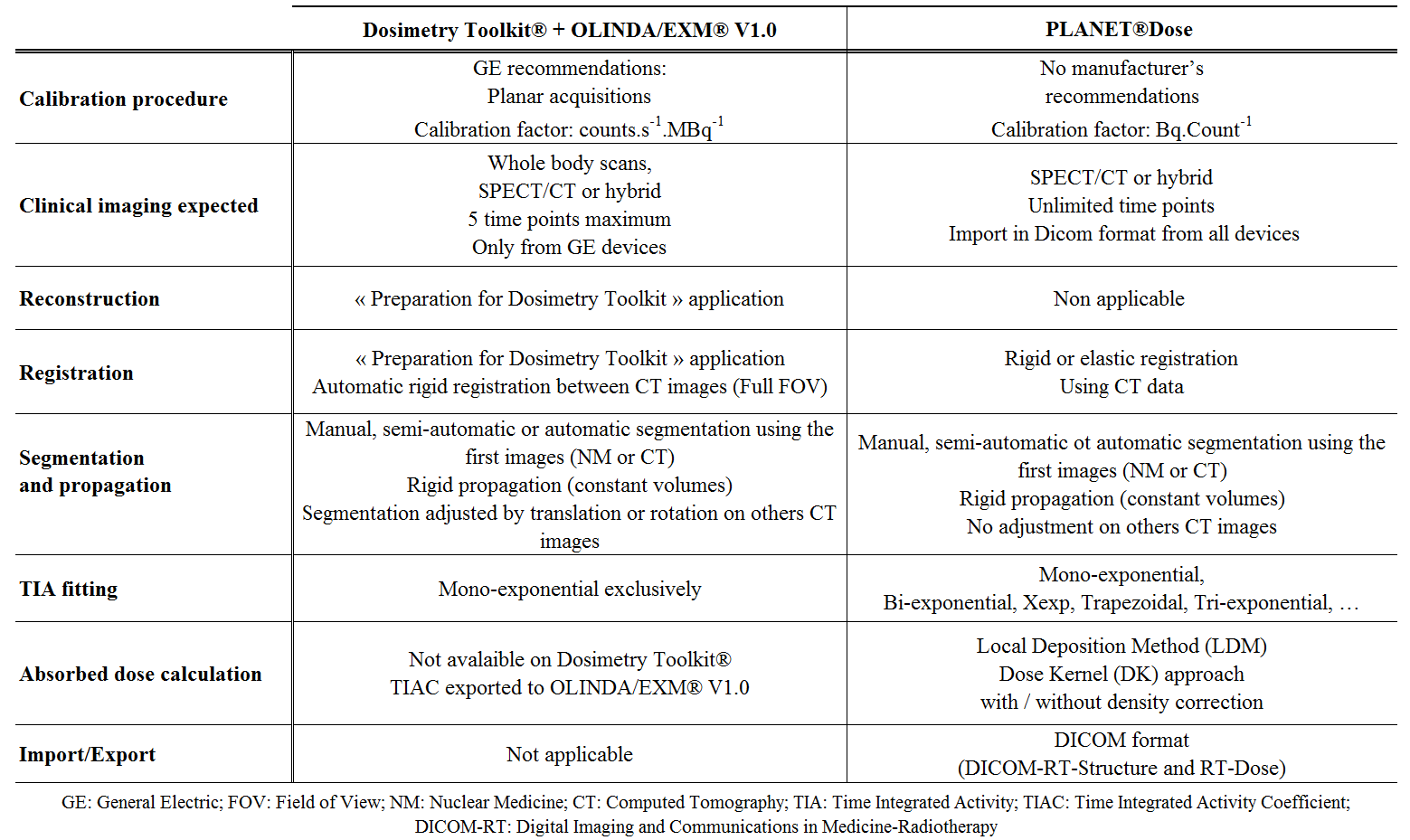 